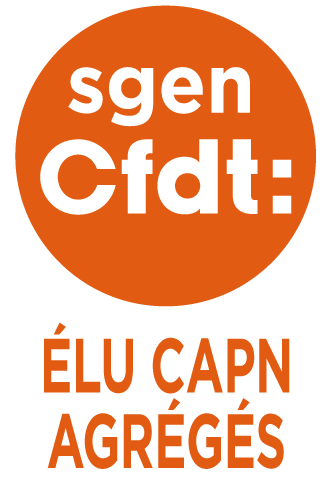 Je soussigné.e, XXXXXXXXXXXXXXXXX, professeur.e / CPE / Psy-EN / certifié.e/ des écoles / de lycée professionnel, agrégé.e / de (Discipline) et participant.e aux opérations de mobilité, mandate par la présente le syndicat Sgen-CFDT pour m’accompagner dans le recours que j’effectue dans le cadre de l’art 14 bis de la loi 84-16 du 11/01/1984 portant dispositions statutaires de la fonction publique de l’Etat.Fait à XXXXXX,Le XX/XX/XXXXPour valoir ce que de droit.